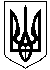 Смолінська селищна радаМаловисківського району Кіровоградської областіВиконавчий комітетРІШЕННЯ	25 липня 2019 року							№ 62						   смт СмолінеПро розгляд та затвердження внесків	Відповідно до підпункту пункту  статті  Закону України «Про місцеве самоврядування в Україні», розглянувши лист генерального директора ОКВП «Дніпро-Кіровоград» Ілика Р.І.  від 21.05.2019 року № 1161/25/07-21 та заслухавши начальника Смолінського ВКГ ОКВП «Дніпро-Кіровоград» Штирбу О.В. та надані відповідні розрахунки,       виконавчий комітет селищної радиВ И Р І Ш И В:Розгляд вказаного питання перенести на наступне засідання виконавчого комітету.Копію даного рішення направити заявнику. 	Селищний голова 				             	М.М.Мазура